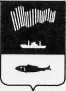 АДМИНИСТРАЦИЯ ГОРОДА МУРМАНСКАП О С Т А Н О В Л Е Н И Е________                                                                                                            № ___«Об установлении стоимости услуг, предоставляемых специализированной службой по вопросам похоронного дела согласно гарантированному перечню услуг по погребению на территории муниципального образования город Мурманск» 	В соответствии с Федеральным законом от 12.01.1996 № 8-ФЗ «О погребении и похоронном деле», постановлением Правительства Российской Федерации от 24.01.2019 № 32 «Об утверждении коэффициента индексации выплат, пособий и компенсаций в 2019 году», Законами Мурманской области от 29.12.2004 № 581-01-ЗМО «О возмещении стоимости услуг и выплате социального пособия на погребение», от 25.12.2018 № 2334-01-ЗМО «Об областном бюджете на 2019 год и на плановый период 2020 и 2021 годов»              п о с т а н о в л я ю:1. Установить:1.1. Стоимость услуг, предоставляемых специализированной службой по вопросам похоронного дела согласно гарантированному перечню услуг по погребению на территории муниципального образования город Мурманск, возмещаемых за счет средств Пенсионного фонда Российской Федерации, федерального бюджета, Фонда социального страхования Российской Федерации, согласно приложению № 1.1.2. Стоимость услуг, предоставляемых специализированной службой по вопросам похоронного дела согласно гарантированному перечню услуг по погребению (в случае отсутствия лица, взявшего на себя обязанность осуществить погребение умершего) на территории муниципального образования город Мурманск, возмещаемых за счет средств Пенсионного фонда Российской Федерации, федерального бюджета, Фонда социального страхования Российской Федерации, согласно приложению № 2.1.3. Стоимость услуг, предоставляемых специализированной службой по вопросам похоронного дела согласно гарантированному перечню услуг по погребению на территории муниципального образования город Мурманск, возмещаемых за счет средств бюджета Мурманской области, согласно приложению № 3.1.4. Стоимость услуг, предоставляемых специализированной службой по вопросам похоронного дела согласно гарантированному перечню услуг по погребению (в случае отсутствия лица, взявшего на себя обязанность осуществить погребение умершего) на территории муниципального образования город Мурманск, возмещаемых за счет средств бюджета Мурманской области, согласно приложению № 4.2. Отменить постановления администрации города Мурманска:- от 17.02.2017 № 400 «Об утверждении стоимости услуг, предоставляемых специализированной службой по вопросам похоронного дела  согласно гарантированному перечню услуг по погребению на территории муниципального образования город Мурманск», за исключением пункта 2;- от 13.02.2018 № 364 « О внесении изменений в постановление администрации города Мурманска от 17.02.2017 № 400 «Об утверждении стоимости услуг, предоставляемых специализированной службой по вопросам похоронного дела  согласно гарантированному перечню услуг по погребению на территории муниципального образования город Мурманск». 	3. Отделу информационно-технического обеспечения и защиты информации администрации города Мурманска (Кузьмин А.Н.) разместить настоящее постановление с приложениями на официальном сайте администрации города Мурманска в сети Интернет.4. Редакции газеты «Вечерний Мурманск» (Хабаров В.А.) опубликовать настоящее постановление с приложениями.5. Настоящее постановление вступает в силу со дня официального опубликования и распространяется на правоотношения, возникшие с           01.02.2019 за исключением пунктов 1.3, 1.4.Пункты 1.3, 1.4 настоящего постановления распространяются на правоотношения, возникшие с 01.01.2019.6. Контроль за выполнением настоящего постановления возложить на заместителя главы администрации города Мурманска Доцник В.А.                                                                                                        Приложение № 1                                                                                к постановлению администрации                                                                                             города Мурманска                                                                                               от __________ № ___Стоимость услуг, предоставляемых специализированной службой по вопросам похоронного дела согласно гарантированному перечню услуг по погребению на территории муниципального образования город Мурманск, возмещаемых за счет средств Пенсионного фонда Российской Федерации, федерального бюджета, Фонда социального страхования Российской Федерации_____________________________________________                                                                                                         Приложение № 2                                                                                  к постановлению администрации                                                                                             города Мурманска                                                                                              от __________ № ___Стоимость услуг, предоставляемых специализированной службой по вопросам похоронного дела согласно гарантированному перечню услуг по погребению (в случае отсутствия лица, взявшего на себя обязанность осуществить погребение умершего) на территории муниципального образования город Мурманск, возмещаемых за счет средств Пенсионного фонда Российской Федерации, федерального бюджета, Фонда социального страхования  Российской Федерации_____________________________________________                                                                                                          Приложение № 3                                                                                  к постановлению администрации                                                                                             города Мурманска                                                                                              от __________ № ____Стоимость услуг, предоставляемых специализированной службой по вопросам  похоронного  дела  согласно гарантированному перечню услуг по погребению на территории муниципального образования город Мурманск, возмещаемых за счет средств бюджета Мурманской области_____________________________________________                                                                                                          Приложение № 4                                                                                  к постановлению администрации                                                                                             города Мурманска                                                                                              от ___________ № ___Стоимость услуг, предоставляемых специализированной службой по вопросам похоронного дела согласно гарантированному перечню услуг по погребению (в случае отсутствия лица, взявшего на себя обязанность осуществить погребение умершего) на территории муниципального образования город Мурманск, возмещаемых  за счет средств бюджета Мурманской области_____________________________________________Глава администрации города Мурманска                                                                               А.И. Сысоев№ п/пНаименование услугКол-воСтоимость (руб.)1.Оформление документов, необходимых для погребения1бесплатно2.Предоставление и доставка гроба и других предметов, необходимых для погребения11 123,413.Перевозка тела (останков) умершего на кладбище (в крематорий)11 384,964.Погребение (кремация с последующей выдачей урны с прахом)15 816,69Итого8 325,06№ п/пНаименование услугКол-воСтоимость (руб.)1.Оформление документов, необходимых для погребения1бесплатно2.Облачение тела1149,793.Предоставление гроба 1973,624.Перевозка умершего на кладбище (в крематорий)11 384,965.Погребение15 816,69Итого8 325,06№ п/пНаименование услугКол-воСтоимость (руб.)1.Оформление документов, необходимых для погребения1бесплатно2.Предоставление и доставка гроба и других предметов, необходимых для погребения11 089,283.Перевозка тела (останков) умершего на кладбище (в крематорий)11 116,594.Погребение (кремация с последующей выдачей урны с прахом)15 640,04Итого7 845,91№ п/пНаименование услугКол-воСтоимость (руб.)1.Оформление документов, необходимых для погребения1бесплатно2.Облачение тела1145,243.Предоставление гроба 1944,044.Перевозка умершего на кладбище (в крематорий)11 116,595.Погребение15 640,04Итого7 845,91